Fatih Projesi Kapsamında kullanılacak FS-6530MFP Fotokopi/Yazıcı Makinesi

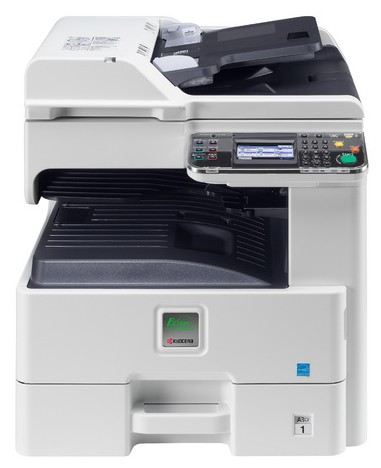 
Genel Özellikler:
Fotokopi Özellikleri:
Yazıcı Özellikleri:
Tarayıcı Özellikleri:
Fonksiyonel Özellikler:
E-mail/FTP/SMB/TWAIN/WSD/USB/WIA ye tarama


Fatih Projesi Kapsamında kullanılacak Kyocera FS-3040MFP+ Fotokopi/Yazıcı Makinesi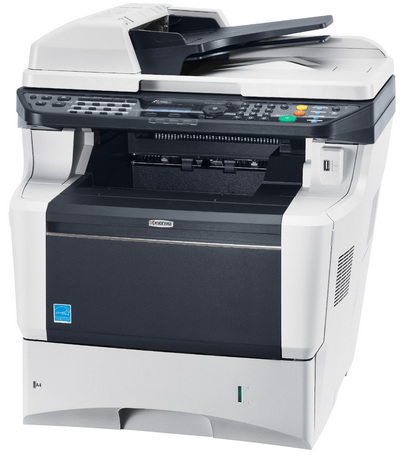 Genel Özellikler:
Fotokopi Özellikleri:
Yazıcı Özellikleri:
Tarayıcı Özellikleri:
Fonksiyonel Özellikleri:
E-mail/FTP/SMB/TWAIN/WSD/USB ye tarama

Fatih Projesi Kapsamındaki Fotokopilerde Kullanılacak Kyocera TK-350 Fotokopi Toneri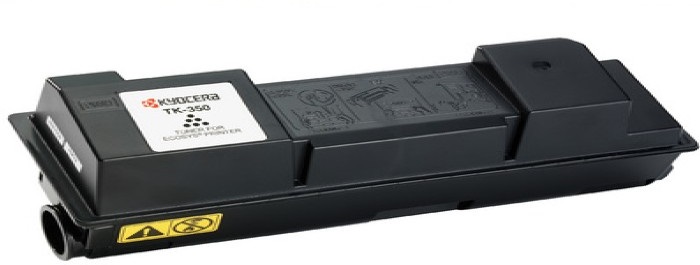 Orijinal Black ( Siyah ):Fatih Projesi Kapsamındaki Fotokopilerde Kullanılacak Kyocera TK-475 Fotokopi Toneri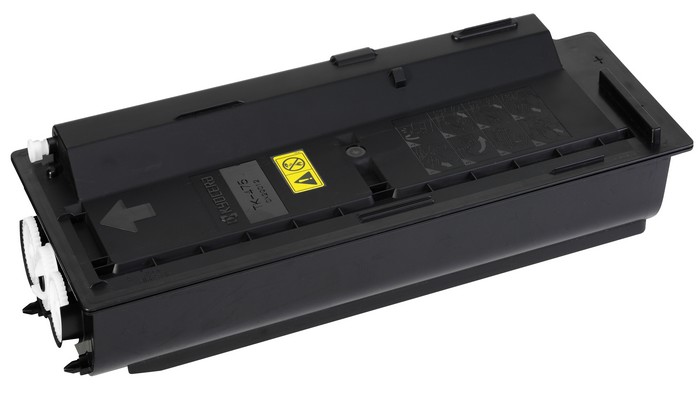 
Orijinal Black ( Siyah ):﻿Teknoloji﻿Lazer, S&B, HyPAS﻿Tip﻿Masaüstü﻿Baskı Hızı﻿30/15 (A4/A3) Sayfa/dak﻿Kağıt Kapasitesi﻿500 + 100 Sayfa﻿Çözünürlük600X600 dpi﻿Desteklenen Kağıt Ebatları﻿A3-A6﻿Maksimum Kağıt Kapasitesi﻿1.600 Sayfa﻿Dubleks﻿Standart﻿Sürekli Kopyalama﻿1-999﻿Zoom Oranı﻿%25-400﻿Çözünürlük﻿600x600 dpi﻿Emülasyon﻿PCL6, PostScript 3, XPS Direct Print , PDF Direct Print﻿Arabirim﻿USB 2.0, Fast Ethernet 10/100/1000 Base-TX﻿Çözünürlük﻿600, 400, 300, 200, 400x200, 200x100 dpi﻿Dosya Tipleri﻿TIFF, PDF, PDF/A, JPEG, XPS﻿Tarama Hızı﻿40/20 imaj/dak (S&B/Renkli) 300 dpi, A4﻿Teknoloji﻿﻿Lazer, S&B﻿﻿Tip﻿﻿Masaüstü﻿﻿Baskı Hızı﻿﻿40 Sayfa/dak﻿﻿Kağıt Kapasitesi ﻿﻿500+100 Sayfa﻿﻿Bellek﻿﻿256 MB﻿﻿Desteklenen Kağıt Ebatları﻿﻿A4-A6﻿﻿Maksimum Kağıt Kapasitesi ﻿﻿2100 Sayfa﻿﻿Dubleks ﻿﻿Standart﻿﻿Çözünürlük﻿﻿600x600 dpi﻿﻿Sürekli Kopyalama﻿﻿1-999﻿﻿Zoom Oranı﻿﻿%25-400﻿﻿Çözünürlük﻿﻿1200x1200 dpi﻿﻿Emülasyon﻿﻿PCL 6, PostScript 3, Lineprinter, IBM ProprinterX24E, Epson LQ-850, Diablo 630, Prescribe, PDF Direk Baskı﻿﻿Arabirim﻿﻿USB 2.0, USB Host, 10Base-T/100 Base-TX﻿﻿Çözünürlük﻿﻿600, 400, 300, 200 dpi﻿﻿Dosya Tipleri﻿﻿TIFF, PDF, JPEG, XPS﻿﻿Tarama Hızı ﻿﻿35/25 imaj/dak (S&B/Renkli) 300 dpi, A4﻿﻿Toner Renk﻿﻿Siyah (Black) ﻿﻿Baskı Kapasitesi﻿﻿15.000 Sayfa﻿Uyumlu Makine﻿﻿Kyocera A4 FS-3040MFP+﻿Toner Renk﻿﻿Siyah (Black) ﻿﻿Baskı Kapasitesi ﻿﻿15.000 ﻿Sayfa﻿Uyumlu Makine﻿﻿Kyocera A3 FS-6530MFP 